проект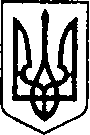 УКРАЇНА                                  ЧЕРНІГІВСЬКА ОБЛАСТЬ                  Н І Ж И Н С Ь К А    М І С Ь К А   Р А Д А         В И К О Н А В Ч И Й    К О М І Т Е ТР І Ш Е Н Н Явід                             р.	                м. Ніжин		                 № Про затвердження списків осіб, які перебуваютьна квартирному обліку виробничого підрозділу Ніжинська дистанція колії, постановку наквартирний облік та затвердження рішень          Відповідно до статей 30, 42, 53, 59, 73 Закону України «Про місцеве самоврядування в Україні», статей 14, 34, 41 Житлового Кодексу Української РСР, пунктів 13,21 Правил обліку громадян, які потребують поліпшення житлових умов і надання їм жилих приміщень в Українській РСР, Регламенту виконавчого комітету Ніжинської міської ради, затвердженого рішенням виконавчого комітету Ніжинської міської ради  № 220 від 11 серпня 2016 року,  розглянувши клопотання керівників установ, організацій та висновки громадської комісії з житлових питань, виконавчий комітет  Ніжинської міської ради вирішив:      1.Затвердити загальний  список осіб, які перебувають на квартирному обліку виробничого підрозділу Ніжинська дистанція колії (підстава: клопотання в.о. начальника Ніжинської дистанції колії  Трачука М.А. № 35 від 28.01.2019 р.).     2. Поставити на квартирний облік  до першочергового  списку     2.1 Кравченко Віру Віталіївну, багатодітну матір, яка проживає за адресою: м.Ніжин,  вул.Полковника Обідовського, буд. 14, у приватному будинку житловою площею 34,0 кв.м. із сім’єю 9 осіб,  сім’я для постановки на квартирний облік 4 особи ( підстава: п.1 ст. 34, ст.45 Житлового Кодексу Української РСР, п.13,44 Правил обліку громадян, які потребують поліпшення житлових умов і надання їм житлових приміщень в Українській РСР).     2.2 Карпову Альону Валеріївну, одиноку матір, яка зареєстрована в гуртожитку  за адресою: м. Ніжин, вул. Франка, буд. 18 із сім’єю 2 особи,  сім’я  для постановки на квартирний облік 3 особи (підстава: п.6 ст. 34, ст.45 Житлового Кодексу Української РСР, п.13,44 Правил обліку громадян, які потребують поліпшення житлових умов і надання їм житлових приміщень в Українській РСР).       2.3 Підтьопа Олександра Михайловича, який працює в Департаменті патрульної поліції м.Києва, зареєстрований та проживає в гуртожитку за адресою: м.Ніжин  вул.Незалежності, буд. 5-А, кім.215, сім’я для постановки на квартирний облік 1 особа ( підстава: п.6 ст. 34, ст.45 Житлового Кодексу Української РСР, п.13,44 Правил обліку громадян, які потребують поліпшення житлових умов і надання їм житлових приміщень в Українській РСР).      2.4 Гнатенко Інну Олександрівну, яка працює в Управлінні патрульної поліції Департаменту патрульної поліції м.Києва, зареєстрована та  проживає в однокімнатній квартирі житловою площею 18,0 кв.м. із сім’єю 2 особи за адресою: м.Ніжин,  вул.Космонавтів, буд. 13-А, кв.13, сім’я для постановки на квартирний облік 2 особи ( підстава: п.1 ст. 34, ст.45 Житлового Кодексу Української РСР, п.13,44 Правил обліку громадян, які потребують поліпшення житлових умов і надання їм житлових приміщень в Українській РСР).      2.3 Бруховецького Олександра Сергійовича, який працює в Управлінні захисту економіки в Чернігівській області, зареєстрований та проживає в гуртожитку за адресою: м.Ніжин,  вул.Редькінська, буд. 6-А, кім.524, сім’я для постановки на квартирний облік 1 особа ( підстава: п.6 ст. 34, ст.45 Житлового Кодексу Української РСР, п.13,44 Правил обліку громадян, які потребують поліпшення житлових умов і надання їм житлових приміщень в Українській РСР);      3.Затвердити рішення житлово-побутової комісії Спеціального авіаційного  загону:       3.1 включити до першочергового списку на отримання житла  сім’ю старшого прапорщика запасу служби цивільного захисту Целіщева Ігоря Олександровича ( протокол № 94 від 23.01.2019 р) - підстава: клопотання командира Спеціального авіаційного загону Коробки І.М. від 15.03.2019 р.  за № 90/01-37/962;        3.2. зарахувати на квартирний облік Спеціального авіаційного загону командира авіаційної ланки авіаційної ескадрильї спеціального призначення на літаках полковника запасу Зайцева Андрія Леонідовича (протокол                  № 95 від 07.02.2019 р.) - підстава: клопотання командира Спеціального авіаційного загону Коробки І.М. від 15.03.2019 р.  за № 90/01-37/962;        3.3. зарахувати на квартирний облік Спеціального авіаційного загону сім’ю діловода автомобільної та електрогазової служби частини авіаційно-технічного та матеріального забезпечення  молодшого сержанта  служби цивільного захисту Федун Антоніни Олександрівни (протокол  №  97 від 26.02.2019 р.) - підстава: клопотання командира Спеціального авіаційного загону Коробки І.М. від 15.03.2019 р.  за № 90/01-37/962;        3.4. зарахувати на квартирний облік Спеціального авіаційного загону сім’ю водія пожежного посту прапорщика  служби цивільного захисту Нетреби Олександра Миколайовича (протокол  №  98 від 26.02.2019 р.)  - підстава: клопотання командира Спеціального авіаційного загону Коробки І.М. від 15.03.2019 р.  за № 90/01-37/962;       4. Начальнику відділу квартирного обліку, приватизації житла  та ведення реєстру територіальної громади   Лях О.М. забезпечити оприлюднення даного рішення на офіційному сайті Ніжинської міської ради протягом 5 робочих днів з дня його прийняття.     5. Контроль за виконанням даного рішення покласти на першого заступника міського голови з питань діяльності виконавчих органів ради Олійника Г.М.Міський голова							              А.В.ЛінникВізують:Начальник відділу квартирного обліку,приватизації житла та ведення реєстру                                                                          територіальної громади                                                                    О.М. ЛяхПерший заступник міського голови з питань діяльності виконавчих органів ради		                           Г.М.ОлійникКеруючий справами виконавчого комітетуНіжинської міської ради						       С.О.Колесник Начальник відділу юридично-кадровогозабезпечення                                                                                       В.О.ЛегаПояснювальна записка                                       До проекту рішення           «Про затвердження списків осіб, які перебувають на квартирному обліку виробничого підрозділу Ніжинська дистанція колії, постановку на                    квартирний облік та затвердження рішень»                     Обгрунтування необхідності прийняття рішення      Відповідно до Регламенту виконавчого комітету Ніжинської  міської ради, враховуючи клопотання керівника організації та висновки громадської комісії з житлових питань, відділ квартирного обліку, приватизації житла та ведення реєстру територіальної громади виносить на розгляд виконавчого комітету проект рішення   «Про затвердження списків осіб, які перебуваютьна квартирному обліку виробничого підрозділу Ніжинська дистанція колії, постановку наквартирний облік та затвердження рішень», що дозволить отримувати житло  мешканцям міста , які потребують поліпшення житлових умов.                Стан нормативно-правової бази у даній сфері правового регулювання     Даний проект рішення підготовлений на виконання  ст.ст. 30, 42, 53, 59 ,73 Закону України «Про місцеве самоврядування в Україні»; ст.ст. 14, 34, 41 Житлового Кодексу Української РСР; п.п. 21, 25 Правил обліку громадян, які потребують поліпшення житлових умов і надання їм житлових приміщень в Українській РСР, Регламенту виконавчого комітету Ніжинської міської ради VІІ Скликання, затвердженого рішенням виконавчого комітету Ніжинської міської ради № 220 від 11 серпня 2016 року  .Доповідати проект на засіданні буде начальник відділу квартирного обліку, приватизації житла та ведення реєстру територіальної громади    Лях О.М. Начальник відділу квартирного обліку,приватизації житла та ведення реєструтериторіальної громади                                                                      О.М.Лях